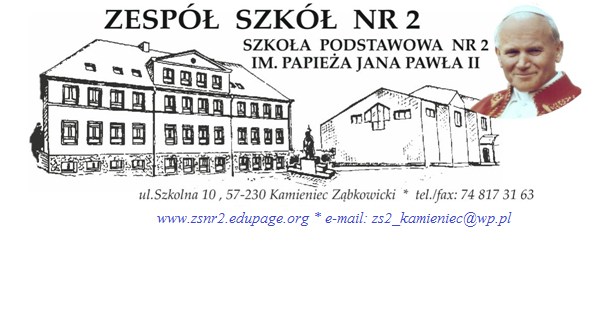 Szanowni Państwo, Uczniowie! W związku z możliwością organizacji od 25 maja 2020 r. w klasie VIII oraz od 1 czerwca 2020 r. 
w pozostałych klasach na terenie szkoły konsultacji z  nauczycielami  przedmiotów  egzaminacyjnych i innych,  zwracam  się  do  Ciebie i Rodziców (prawnych opiekunów) o przekazanie informacji 
o udziale w konsultacjach.Wypełniona deklaracja umożliwi Dyrektorowi Zespołu Szkół nr 2 organizację zajęć 
z zachowaniem reżimu sanitarnego. Arkadiusz AlbrechtDyrektor Zespołu Szkół nr 2Imię i nazwisko:..................................................................Klasa: ..................................................................................Czy planujesz skorzystać od 25 maja 2020 r. w klasie VIII oraz od 1 czerwca 2020 r. w pozostałych klasach z konsultacji z nauczycielami na terenie szkoły: właściwe podkreślićZ jakiego przedmiotu chciałbyś brać udział w konsultacjach? właściwe podkreślićImię i nazwisko nauczyciela, u którego chciałbyś uczestniczyć na konsultacjach?...........................................................  – przedmiot..........................................................  ...........................................................  – przedmiot..........................................................  ...........................................................  – przedmiot..........................................................  ...........................................................  – przedmiot..........................................................  …………………….………podpis rodzica/prawnego opiekunatakniejęzyk polskimatematykajęzyk angielskiinne przedmioty …………………………………………………………………....lub w celu poprawy oceny z przedmiotu ……………………………………………